ПРОЕКТразработки урока финансовой грамотностидля обучающихся СПО (на примере урока по теме «Сбережения и банки»)Разработчики:Лефтер Надежда Юрьевна, преподаватель ГБОУПО «СПХК»;Мережко Татьяна Александровна, преподаватель ГБОУПО «СПТК»;Гикалюк Виолетта Николаевна, Преподаватель ГБОУПО «СПТК»Севастополь, 2021 г.Цель проекта: Создание поэтапного плана разработки урока финансовой грамотности для обучающихся СПО по направлению «Сбережения и банки» для реализации задач по формированию у обучающихся понятия ценности финансовой грамотности, установки на грамотное финансовое поведение; базовых умений, связанных с расчетами и поиском, обработкой финансовой информации, в том числе на сайтах финансовых и государственных организаций; понятий и знаний о финансовой сфере в пределах сфер взаимодействия потребителя денежных услуг с миром финансов; компетенций финансовой грамотности, базовая из которых — умение решать практические жизненные задачи по управлению личными денежными средствами.Аннотация: В Проекте освещены аспекты разработки урока общеобразовательной дисциплины «Финансовая грамотность» для обучающихся СПО на примере темы «Сбережения и банки», включающего особенности преподавания в образовательных учреждениях профессионального образования без учета направленности профессий и специальностей, ориентированного на обучающихся возрастной категории 15-18 лет с разным уровнем базовых знаний по предметам Обществознание, Экономика, Право.Введение:Целью финансового просвещения обучающихся колледжа является доставка понятной и качественной информации до каждого нуждающегося в ней потребителя. Финансовая грамотность – это совокупность необходимых способностей, которые, хотя и приобретаются в процессе финансового образования в школе и вузе, но осваиваются и проверяются на практике в течение жизни. Финансово грамотные люди в большей степени защищены от финансовых рисков и непредвиденных ситуаций. Они более ответственно относятся к управлению личными финансами, способны повышать уровень благосостояния за счет распределения имеющихся денежных ресурсов и планирования будущих расходов. Не менее важно то, что они могут положительно влиять на национальную и мировую экономику. По причине низкого уровня финансовой грамотности в последние годы в России уделяется значительное внимание ее повышению. Как мы знаем, грамотность в сфере финансов, воспитывается в течение продолжительного периода времени на основе принципа «от простого к сложному», направленного на практическое применение знаний и навыков. Формирование полезных привычек в сфере финансов, начиная с раннего возраста, поможет избежать детям многих ошибок по мере взросления и приобретения финансовой самостоятельности, а также заложит основу финансовой безопасности и благополучия на протяжении жизни. Современная школа обучает школьников всему: читать, писать, считать, но не готовит к реальной жизни, к трудностям на пути взросления, в особенности в вопросах финансового образования. Далее, поступая в колледж, молодые люди думают, что они взрослые, так как имеют незначительную самостоятельность в принятии своих решений. Однако, не имея опыта и определенных знаний в сфере финансовой грамотности, бывшие школьники делают много ошибок, даже не осознавая, что их совершают.  Современному студенту необходимо принимать огромное количество решений, в том числе, связанных с деньгами. А как правильно распоряжаться их не научили ни в школе, ни родители, т.к. большинство родителей сами живут от зарплаты до зарплаты, берут кредиты, которые загоняют семью в «долговую яму». Зачастую дети не понимают ценности деньгам, а родители не понимают, почему их дети не экономят их тяжело заработанные деньги. Деньги окружают человека с самого рождения и становятся одним из главных условий жизни. Поэтому уроки финансовой грамотности сегодня просто необходимы. Актуальность нашей темы в том, чтобы помочь преподавателю составить урок по дисциплине «Финансовая грамотность» («Экономика») таким образом, чтобы заинтересовать обучающихся различных профессий овладеть базовыми знаниями о современной рыночной экономике, видах денег и валют, правильном формировании доходов и расходов семьи, научиться применять их в повседневной жизни, а также сформировать у обучающихся собственную точку зрения по многим экономическим проблемам, различным аспектам социально-экономической политики государства. Сегодняшних подростков необходимо ориентировать на финансовые продукты, которые помогут сформировать инвестиционные проекты, помочь накопить сбережения, чтоб достичь финансовых целей, научить составлять личный финансовый план и делать необходимые расчеты. А это, к сожалению, в тематическом планировании уроков не предусмотрено. Поэтому перспективным можно считать внедрение различных практических навыков, которые помогут обучающимся колледжа в освоении основ финансовой грамотности в рамках общеобразовательных дисциплин.  Обучающиеся используют на практических уроках различные предметные знания и способы деятельности из своего личного опыта. Истории из жизни и практические советы на занятиях будут полезны и пригодятся в дальнейшей жизни обучающегося: как выбирать товар в супермаркете, чтобы не купить лишнего, как сэкономить деньги до следующей стипендии, как научиться экономить (например, на проезде, на еде). Только тогда, когда обучающийся оценивает ситуационную задачу на личном примере, он сможет реально оценить и сопоставить все «за» и «против», и принять единственно правильное решение.  Необходимо отметить, что перспектива внедрения проекта разработки урока финансовой грамотности для обучающихся СПО (на примере темы «Сбережения и банки») позволит увеличить эффективность деятельности преподавателей по расширению возможностей обучающихся колледжей по более эффективному использованию финансовых услуг в целях повышения собственного благосостояния.Обзор литературы: Важнейшим элементом проектирования занятия является подбор дидактического материала. Для подготовки занятий по финансовой грамотности создан огромный ресурсный потенциал, в том числе и цифровые образовательные ресурсы по финансовой грамотности. С одной стороны, это возможность включать в занятия игры, в том числе онлайн и браузерные, мультфильмы, фильмы, видеоролики, анимированные презентации и пр., мобильные и ПК приложения и тем самым делать эти занятия интересными для обучающихся, разнообразными и эффективными; с другой — такое множество вспомогательных образовательных ресурсов создает сложность для педагога в вопросе подбора конкретных ресурсов к тематическим занятиям по финансовой грамотности.  Чтобы у преподавателя не возникало сложностей, он может ознакомиться с подробными рекомендациями по данному вопросу. В ходе обучения используется дидактический материал как дополнительные образовательные инструменты.В настоящее время существует очень большое количество просветительских и образовательных ресурсов по финансовой грамотности. Значительная часть из них создана Минфином России в рамках Проекта «Содействие повышению уровня финансовой грамотности и развитию финансового образования в Российской Федерации» (далее — Проект Минфина России):Портал «Дружи с финансами» https://vashifinancy.ru/Электронные учебно-методические комплекты по финансовой грамотности, разработанные в рамках проекта Минфина России. //https://vashifinancy.ru/books/ .Просветительский портал «ХочуМогуЗнаю»: https://хочумогузнаю.рф/  Сайт Федерального методического центра по финансовой грамотности системы общего и среднего профессионального образования. https://fmc.hse.ru/ Федеральный сетевой методический центр https://fingramota.econ.msu.ru/Сайт Национального центра финансовой грамотности http://ncfg.ru/Образовательные продукты ПАКК: https://edu.pacc.ru/ Тесты для оценки уровня финансовой грамотности http://finance.instrao.ru/fin/ Информационно-просветительский ресурс, созданный Банком России https://fincult.info/Учебно-методические комплекты по финансовой грамотности в формате электронного учебника  https://школа.вашифинансы.рфКиноПАКК: учебные фильмы по финансовой грамотности для УМК https://edu.pacc.ru/kinopacc/Образовательные проекты ПАКК: анимированные презентации для УМК по финансовой грамотности https://edu.pacc.ru/informmaterialy/articles/presenations/Интерактивный практикум «Понимаю финансовый договор» https://intpract.oc3.ru//Использование образовательных ресурсов всегда имеет определенные преимущества и ограничения. Для некоторых из них необходимо создание специальных технических условий. Поэтому каждый преподаватель должен знать технические возможности своей образовательной организации, и исходя из этого, подбирать образовательные ресурсы. Кроме того, преподаватель должен уделять большое внимание качеству используемых основных и вспомогательных образовательных ресурсов. Образовательные ресурсы, созданные в рамках Проекта Минфина России, прошли экспертизу, они не содержат прямой или скрытой рекламы, отражают основные содержательные линии обучения финансовой грамотности, приняты на международном уровне, а также в Российской Федерации.Место видеоматериала в плане урока «Сбережения и банки»Видеоматериал иллюстрирует тему сбережений (занятие 2 учебника «Как сберечь накопления с помощью депозитов», Брехова Ю.В., Алмосов А.П., Завьялов Д.Ю. Финансовая грамотность: материалы для учащихся. 10-11 классы общеобразоват. орг. — М.: ВАКО, 2018. — стр. 16-25. — (Учимся разумному финансовому поведению). ISBN 978-5-408-04063-6).К серии выше указанных материалов можно вернуться при изучении материалов занятий:  «Банки и золото: как сохранить сбережения в драгоценных металлах»,  «Финансовые риски и стратегии инвестирования» (Брехова Ю.В., Алмосов А.П., Завьялов Д.Ю. Финансовая грамотность: материалы для учащихся. 10-11 классы общеобразоват. орг. — М.: ВАКО, 2018. — (Учимся разумному финансовому поведению). ISBN 978-5-408-04063-6).Видеоматериал также может быть использован, если преподавание ведется в рамках УМК для 10-11 классов (социально-экономический профиль) (Киреев А.П. Финансовая грамотность: материалы для учащихся. 10–11 классы общеобразоват. орг., социально-экономический профиль. — М.: ВАКО, 2020. — стр. 30-46— (Учимся разумному финансовому поведению). ISBN 978-5-408-04496-2) и в рамках УМК для СПО (Жданова А.О., Савицкая Е.В. Финансовая грамотность: материалы для обучающихся. Среднее профессиональное образование. — М.: ВАКО, 2020. — стр. 45-53— (Учимся разумному финансовому поведению). ISBN 978-5-408-04500-6).Показ Серии направлен на развитие у учащихся компетенции — оценивать пользу открытия банковского вклада для повышения благосостояния семьи.Методология работы: Преподавателю сегодня необходимо встраивать в структуру занятия использование современных, интересных и привычных для обучающихся каналов коммуникации и источников информации. Ресурсы сети интернет должны быть более открытыми, тем более в вопросе формирования финансовой грамотности, когда в принципе большую часть информации для принятия решений в области управления личными финансами как раз мы берем из различных сайтов, порталов, мобильных приложений и пр.Для достижения образовательных результатов целесообразно использование образовательных технологий активного и интерактивного обучения. Активные или практические методы обучения направлены на активацию мышления, пробуждают активность у учащихся, что обеспечивает:• принудительную и устойчивую вовлеченность в процесс обучения;• стимулирование учебной деятельности;• взаимодействие между учениками и преподавателем;• самостоятельное принятие учащимся решений, что благоприятно сказывается на мотивации и выработке позитивных эмоций при успешно выполненной деятельности.Интерактивный подход в обучении возник в начале 90-х годов XX в. и активно используется в педагогике в настоящее время. Интерактивные методы направлены на решение следующих задач:• создание комфортных условий для учащихся;• обучение коммуникации и взаимодействию, командной работе;• формирование профессиональной компетенции и мнения;• преодоление конфликтов и разногласий во время процесса обучения.Одной из педагогических технологий интерактивного обучения, направленных на достижение результатов образования, является игровая технология в образовательном процессе.Исследования психологов (Л.С. Выготского, А.Н. Леонтьева, С.Л. Рубинштейна, Д.Б. Эльконина и др.); педагогов (М.Я. Басова, Н.К. Крупской, А.С. Макаренко, К.Д. Ушинского и др.), показали, что игра социальна по своим мотивам, происхождению, содержанию, структуре, функциям. В современной педагогической науке можно выделить различные взгляды на определение понятий «игра».Немецкий психолог К. Гросс, первым в конце XIX века предпринявший попытку систематического изучения игры, называет игры изначальной школой поведения: «Игра объективно — первичная стихийная школа, кажущийся хаос которой предоставляет ребенку возможность ознакомления с традициями поведения людей, его окружающих.»По мнению С.Т. Шацкого, «Игра – это жизненная лаборатория детства, дающая тот аромат, ту атмосферу молодой жизни, без которой эта пора была бы бесполезна для человечества. В игре, в этой специальной обработке жизненного материала, есть самое здоровое ядро разумной школы детства.»А.Н. Леонтьев определил игру как «эмоционально насыщенную деятельность, она захватывает ребенка целиком. Мотив игры лежит в самом игровом процессе; формула мотивации игры – не выиграть, а играть».Д.Б. Эльконин, анализируя феномен игры, пришел к выводу, что игра – это такая деятельность, в которой воссоздаются социальные отношения между людьми вне условий непосредственно утилитарной деятельности. По мнению Д.Б. Эльконина главными структурными единицами игры можно считать роли, которые берут на себя играющие; сюжет, отношения, которые передаются в игре и копируются из жизни взрослых, воспроизводятся играющими; правила игры, которым играющие подчиняются.Большая советская энциклопедия определят игру как «вид непродуктивной деятельности, где мотив лежит не в результате её, а в самом процессе.»В Большом энциклопедическом словаре понятие игры изложено следующим образом: «Игра – вид непродуктивной деятельности, мотив которой заключается не в ее результатах, а в самом процессе; она не связана с тяжелым физическим трудом и доставляет удовольствие играющим...Имеет важное значение в воспитании, обучении, развитии детей как средство психологической подготовки к будущим жизненным ситуациям».Согласно Российской педагогической энциклопедии: «Игра – это один из видов деятельности детей, заключающийся в воспроизведении действий взрослых и отношений между ними… одно из средств физического, умственного и нравственного воспитания»В человеческой практике игровая деятельность выполняет следующие функции: развлекательную (это основная функция игры — развлечь, доставить удовольствие, воодушевить, пробудить интерес);коммуникативную: освоение диалектики общения, усвоение социально-культурных ценностей;самореализации;игротерапевтическую: преодоление различных трудностей, возникающих в других видах жизнедеятельности;диагностическую: выявление отклонений от нормативного поведения, самопознание в процессе игры;коррекции: внесение позитивных изменений в структуру личностных показателей;социализации: социальное взаимодействие человека с другими людьми, с социальными общностями (в том числе с социальными организациями и общественными институтами), приобретение обучающимися социального опыта, освоение основных социальных ролей, норм и правил общественного поведения.Учебная игра по финансовой грамотности – это игра, в которой моделируются ситуации в сфере личных финансов и взаимоотношений людей с финансовыми, государственными и иными организациями с целью формирования или развития у игрока финансовых компетенций.Понятие «игровые педагогические технологии» включает большую группу методов и приемов организации учебного процесса в форме  педагогических игр. Педагогическая суть игровых технологий заключается в активизации мышления, повышении самостоятельности обучающихся и обеспечении творческого подхода в обучении. Применение игровых технологий при изучении финансовой грамотности способствует финансовой адаптации и социализации школьников и студентов, развитию их собственного желания к ответственному финансовому поведению, вовлечению молодежи в социальную активность, формированию навыков самоконтроля финансового поведения.В качестве базовой технологии обучения, которая имеет потенциал такого использования выступает технология творческой мастерской. Один из ее ведущих принципов — это принцип продуктивности. И в качестве продукта учебной деятельности хорошо запланировать создание чего-то (по логике изучаемой темы), которое выражается в форме привычного и понятного для обучающихся контента — поста, видеоролика, мема и т. п.Технология творческой мастерской — это образовательная технология, в основе которой лежит принцип того, что для решения какой-то практической или реже теоретической задачи учащимся необходимо создать что-то, используя современные или традиционные формы искусства, СМИ, каналы коммуникации. Этапы конструирования занятия по финансовой грамотности на основе технологии творческой мастерской:1. Постановка целей и планируемых результатов занятия.2. Определение того, СОЗДАНИЕ какого продукта (форма и содержание) обеспечит достижение поставленных целей.3. Придумывание (разработка) практической задачи – замысла занятия, в результате решения которой будет получен этот продукт.4. Определение этапов занятия – общей конструкции. Обязательно должен быть этап предъявления (обсуждения) содержания образования.5. Проработка каждого этапа (описание деятельности учителя, деятельности учеников, заданий, дидактических средств, подготовка презентаций и др.)Пример задачи — замысла занятияУчебно-практическая задача (для обучающихся колледжа).Часть 1: Представим, что вчера вечером ваша бабушка пришла к родителям за советом. Она рассказала, что ее подруга Виолетта Владимировна вложила в компанию «Процветай» свою пенсию 14 тыс. рублей и ей пообещали через месяц вернуть 19 тыс. рублей. Причем их общая знакомая уже носила туда деньги и получила их обратно с хорошей прибавкой. К тому же эта компания предлагала не забирать деньги через месяц, а оставить на год, обещая вернуть через год 82 тыс. рублей. Бабушка сняла 30 тыс. рублей своих сбережений и уговаривала маму тоже вложить свои деньги.Как вы посоветуете поступить бабушке и маме? Какие аргументы в подтверждение своей позиции вы приведете?Часть 2: В такой ситуации могут оказаться и другие люди, и не только пенсионеры. Давайте им поможем разобраться в проблеме и не стать жертвами мошенников.Подготовьте свое предостережение для людей, находящихся в подобной ситуации. Для разных людей необходимо использовать разные средства донесения информации (выберите их из списка или придумайте свое средства, обоснуйте его эффективность). Результаты проектного исследования:Проектная разработка по финансовой грамотности способствует повышению эффективности педагогической деятельности по формированию у обучающихся, родителей обучающихся финансовых компетенций, обеспечивающих повышение уровня финансовой грамотности. Предполагаем, что это позволит принимать эффективные решения в использовании и управлении личными финансами, понимании и оценке возможных финансовых последствий, что в свою очередь способствует улучшению финансового благополучия человека и являются важными факторами его успешной социализации в обществе.В результате реализации проекта ожидается повышение мотивации обучающихся, их родителей к изучению вопросов управления личными финансами. Разработанная и внедряемая модель повышения финансовой грамотности обучающихся обеспечила возможность создания в колледже системы экономического воспитания; повысила профессиональную компетентность преподавателей, родителей обучающихся в области финансовой грамотности.Повышение педагогической культуры родителей в проблеме взаимодействия с детьми по экономическим вопросам.В колледже разрабатывается тематический план и создан методический материал по формированию основ экономической культуры у обучающихся, их родителей, адаптированной к условиям учреждения. Введено новое направление в образовательной деятельности, интегрированного подхода путем включения тем по финансовой грамотности в вариативную часть программы, формируемую участниками образовательных отношений тем самым расширяя возможности образовательного учреждения, повышая его востребованность и конкурентоспособность. Повышение уровня взаимодействия в педагогическом коллективе.Обучающиеся активно включаются в различные виды мероприятий, проявляли инициативу и самостоятельность в осуществлении продуктивных видов творческой деятельности; возросла включенность родителей в образовательный процесс. Выводы и обсуждение: В заключение необходимо отметить, что перспектива внедрения единого поэтапного плана разработки урока финансовой грамотности для обучающихся СПО на примере составления урока по теме «Сбережения и банки» видится в создании пособия для преподавателей дисциплины Финансовая грамотность, что позволит расширить возможности обучающихся колледжа по более эффективному использованию финансовых услуг в целях повышения собственного благосостояния.Библиография:1. Брехова Ю.В., Алмосов А.П., Завьялов Д.Ю. Финансовая грамотность: материалы для учащихся. 10-11 классы общеобразоват. орг. — М.: ВАКО, 2018. — с. 16-25. — (Учимся разумному финансовому поведению). ISBN 978-5-408-04063-6 2. Бойченко, Е. В. Основы финансовой грамотности для первокурсников // Молодой ученый. - 2018. №31. - С. 83-87.3. Жданова А.О., Савицкая Е.В. Финансовая грамотность: материалы для обучающихся. Среднее профессиональное образование. — М.: ВАКО, 2020. — 45-53 с. — (Учимся разумному финансовому поведению). ISBN 978-5-408-04500-64. Киреев А.П. Финансовая грамотность: материалы для учащихся. 10–11 классы общеобразоват. орг., социально-экономический профиль. — М.: ВАКО, 2020. — 30-46 с. — (Учимся разумному финансовому поведению). ISBN 978-5-408-04496-25. Кузина, О. Финансовая грамотность и финансовая компетентность: определение, методики измерения и результаты анализа в России // Вопросы экономики. 2015. № 8. С. 129-148.6. Методические материалы учебного курса по финансовой грамотности для СПО https://fmc.hse.ru/spo1 Приложение:План урока по теме «Сбережения и банки»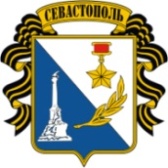 Государственное бюджетное образовательное учреждение профессионального образования города Севастополя«Севастопольский профессиональный художественный колледж»299004, г. Севастополь, ул. Адм. Макарова, 33                                                                  т./ф.(8692) 40-09-68, www.sphk.rue-mail: sevphk@sev.gov.ru 